CO2 MAŽINIMAS LOGISTIKOJENeringos savivaldybė dalyvauja projekte „CO2 mažinimas logistikoje“  (angl. Low Carbon Logistics), kuriuo  siekiama sumažinti CO2 išmetimą, optimizuojant prekių išvežiojimo sistemą.Neringos savivaldybė žengia žingsnius vystydama susisiekimo infrastruktūrą, ieškodama darnaus judumo sprendimų ir juos ragindama taikyti praktikoje. Patirties, mažinant CO2 išmetimus logistikoje, nuspręsta pasisemti  dalyvaujant Pietų Baltijos programos projekte.Neringa šiame projekte dalyvauja kartu su partneriais iš  Švedijos, Vokietijos, Lenkijos ir Lietuvos. Anot projekte taip pat dalyvaujančio Žaliojo politikos instituto atstovų, šiandieninė logistikos, krovinių vežimo sistema nėra pakankamai tvari, todėl miestuose dažnai galima pamatyti prekes pristatančius sunkvežimius, kurie važiuoja į pristatymo vietą ne pilnai pakrauti, sukelia triukšmą, nepatogumus vietos gyventojams, į tą pačią vietą atvyksta keliolika ar keliasdešimt skirtingų sunkvežimių, išskiriančių didelį kiekį CO2 emisijos. 
Įgyvendinant projektą siekiama surasti sprendimus šių problemų sprendimui. Projekto pradžioje bus analizuojama esama situacija, o vėliau, dalyvaujant transporto ir judumo ekspertams, bus sukurta bendra CO2 mažinimo logistikoje koncepcija, veiksmų planai ir ilgalaikės strategijos miestams ir kaimiškosioms vietovėms.Projekto „CO2 mažinimas logistikoje“  (projekto Nr. STHB.03.01.00-SE-008/15) pagrindinis tikslas – gerosios praktikos pritaikymas keturiuose Pietų Baltijos regiono vietovėse mažinant CO2 išmetimą logistikoje.Visas projekto biudžetas -   1,788,146.37 eurų. Neringos savivaldybei suteikiama parama projekto įgyvendinimui -116,840.57 eurų, Neringos savivaldybės indėlis - 20,618.92 eurų.Daugiau informacijos apie projektą suteiks Neringos savivaldybės administracijos Strateginio planavimo investicijų ir turizmo skyriaus vedėja Vilma Kavaliova, tel.  8 (469) 51259, el. p. vilma.kavaliova@neringa.lt. 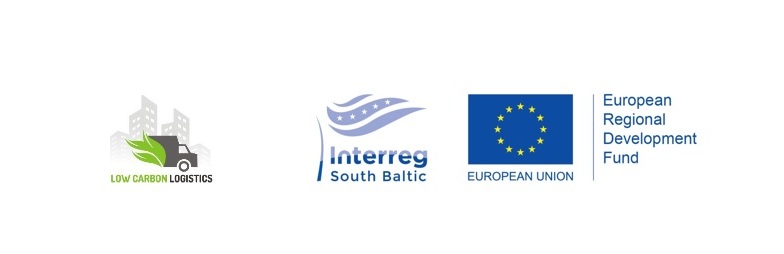 